Providnost i Božja briga za svijet: Bog dizajnerRadni predložak za razgovor s mladima o temi Providnosti1. Opravdaj (argumentiraj) sljedeće tvrdnje:Odijelo ne čini čovjeka.				Odijelo čini čovjeka._________________________			_____________________________________________________			_____________________________________________________			____________________________2. Pročitaj u Bibliji Post 3,1-24.3. A) U Knjizi Postanka čitamo kako je čovjek nakon prvoga grijeha spoznao da je gol i kako je sebi spleo pregaču od smokova lišća. Kako se čovjek mogao osjećati u toj pregači, imajući na umu da je spoznao svoju golotinju?___________________________________________________________________________B) Što Bog čini za čovjeka prije izgona iz Edenskog vrta? Što nam to govori o Bogu?___________________________________________________________________________4. Evanđelje nam donosi posve nov stav i perspektivu prema čovjeku i svijetu. 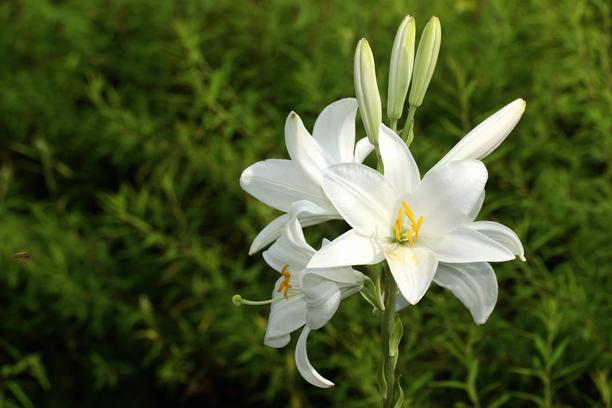 A) Pročitaj Lk 12,27 i dopuni rečenicu:Promotrite __________________ , kako niti predu niti tkaju, a kažem vam: ni __________________ se u svoj svojoj slavi ne zaodjenu kao jedan od njih.B) Prokomentirajte s vjeroučiteljem pročitanu rečenicu. U ovoj rečenici krije se još jedan neizrečeni subjekt, a to je Bog u funkciji dizajnera.Što on čini i je li mu važna odjeća? ________________________________________ .C) Definirajte pojam providnost.Providnost je___________________________________________________________ .4. Bog odijeva čovjeka i neživa bića, sav svijet koji vidimo, ali i dušu koja je besmrtna, koju ne vidimo. Štoviše, Bog čovjeka odijeva od glave do pete u duhovnu odjeću.A) Pročitaj odlomak Ef 6,10-17.B) Na priloženu konturu tijela nacrtaj dijelove odjeće (opremu za boj) koje pronađeš u tekstu (opasač, oklop, obuća, štit, kaciga).C) Kraj konture napiši što u duhovnom smislu predstavlja svaki pojedini dio opreme (svaka metafora).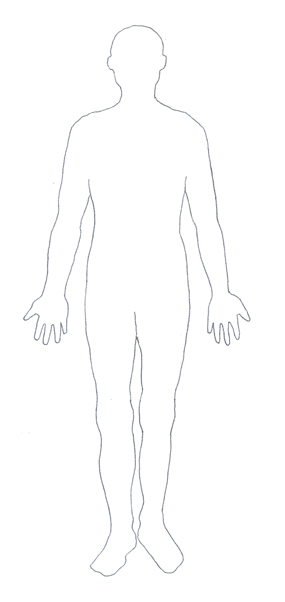 D) Zašto Bog predviđa odjeću (opremu) za čovjekovu dušu?  Razmislite i prokomentirajte s vjeroučiteljem.KACIGA:OKLOP:ŠTIT:OPASAČ:OBUĆA: